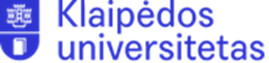 Registration form for 7th International Week for Teaching and Administrative Staff27-30.4.2020Klaipeda UniversityPlease, return this form to dalia.zelvyte-mockuviene@ku.lt till 28th February 2020.NAME AND SIGNATURE OF THE PARTICIPANT:	________________________		DATE:  ________________________Surname:First name:Email:Mobile phone:Home institution and department/unit:Position, title:Your main areas of responsibility:Preliminary arrival date Departure date I come as representative of teaching staff;  administrative staff; I am interested:  to give lectures;(please, indicate the teaching field of your interest) ___________________________________________ to be trained;(please, indicate the faculty/unit of your interest)___________________________________________I am interested to participate in scientific conference (more information about the conference will be provided separately) :  yes_____________________________________(please, indicate the scientific interest)   As a participant without presentation  (25 Eur)   As a participant with presentation (45 Eur) As a participant with presentation and paper     submission to the conference journal (95 Eur) NoDietary requirements, special diet:Any other wishes concerning the programme or other comments: